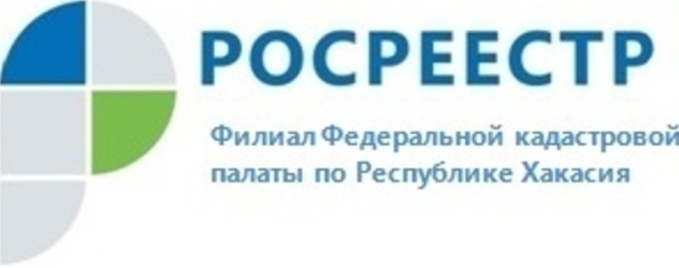 ПРЕСС-РЕЛИЗБолее 10 %  территории Хакасии отнесено к особо охраняемым природным территориямНа первое апреля 2019 года в Республике Хакасия определены границы 12 особо охраняемых природных территорий (ООПТ), общая площадь которых составляет 635216,5 гектаров (га), 1275 га из них относятся к площади охранной зоны.Наибольший показатель ООПТ (40 % от всей охраняемой территории) относится к  землям федерального значения –– это Государственный природный заказник «Позарым», расположенный на территории Таштыпского района. В ноябре прошлого года были уточнены границы зоны ООПТ республиканского значения – памятника природы «Очурский бор» в Алтайском районе. «Очурский бор» - один из островных сосновых боров, расположенных в степном поясе Хакасии. Его общая площадь составила 1199 гектаров, 180 из которых отнесены к охранной зоне.Памятник природы «Очурский бор» служит местом обитания многих редких и уязвимых видов животных и растений, в том числе видов, занесенных в Красную книгу Российской Федерации и Красную книгу Республики Хакасия, включает живописные лесные ландшафты искусственных и естественных насаждений.Основной целью памятника природы «Очурский бор» является  сохранение естественных и искусственных природных комплексов, имеющих природоохранное, эстетическое, рекреационное, эколого-просветительское значение.Инициатором работ по описанию местоположения границ особо охраняемых  территорий памятника природы «Очурский бор» выступило Государственное казенное учреждение Республики Хакасия «Дирекция по особо охраняемым природным территориям Республики Хакасия».В конце 2018 года были внесены сведения в Единый государственный реестр недвижимости по «Бондаревскому бору» Бейского района.Всего на территории региона в состав ООПТ входят шесть заказников:  «Позарым», «Кискачинский, «Боградский», «Урочище Трехозерки», «Олений перевал», «Июсский». Также насчитывается пять памятников природы: «Очурский бор», «Смирновский бор», «Уйтаг», «Бондаревский бор», «Абазинский бор» и один природный парк «Хакасия», расположенный в Таштыпском районе. Вся охраняемая природная территория - это более 10 % от всей площади Хакасии. Наибольшая доля охраняемой территории расположена в Таштыпском районе – 416557 га.Особо охраняемые природные территории относятся к объектам общенационального достояния. Министерство природных ресурсов и экологии Российской Федерации осуществляет государственное управление в области организации и функционирования особо охраняемых природных территорий федерального значения. В нашей республике такую функцию выполняет Государственное казенное учреждение Республики Хакасия «Дирекция ООПТ Хакасия», целью которой является обеспечение реализации предусмотренных законодательством Российской Федерации полномочий в сфере организации и обеспечения функционирования особо охраняемых природных территорий регионального значения Республики Хакасия.О Федеральной кадастровой палатеФедеральная кадастровая палата (ФГБУ «ФКП Росреестра») – подведомственное учреждение Федеральной службы государственной регистрации, кадастра и картографии (Росреестр). Федеральная кадастровая палата реализует полномочия Росреестра в сфере регистрации прав на недвижимое имущество и сделок с ним, кадастрового учета объектов недвижимости и кадастровой оценки в соответствии с законодательством Российской Федерации.ФГБУ «ФКП Росреестра» образовано в 2011году в результате реорганизации региональных Кадастровых палат в филиалы Федеральной кадастровой палаты во всех субъектах Российской Федерации. Директор ФГБУ «ФКП Росреестра» - Тухтасунов Парвиз Константинович.Директор филиала ФГБУ «ФКП Росреестра» по Республике Хакасия Старунская Вера Ивановна.Контакты для СМИТатьяна Бородинаспециалист по связям с общественностьюфилиала ФГБУ «ФКП Росреестра» по Республике Хакасия8 (3902) 35 84 96 (доб.2271)fgu19@19.kadastr.ru www.fkprf655017, Абакан, улица Кирова, 100, кабинет 105.